                          BENEFITS TO AHMA-PSW Members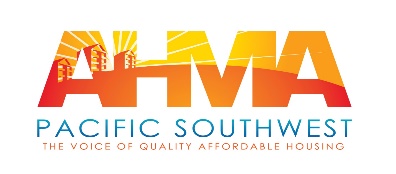                                                                     MEMBERSHIP APPLICATIONAssociate		                                                             Owner/Agents   		  General Information:Full Name: _____________________________________________ Title: _____________________________________________Company/Organization: _____________________________________________________________________________________Street Address: _________________________________________City, State, ZIP: ____________________________________Mailing Address: _______________________________________ City, State, ZIP: ____________________________________Phone: ________________________________________________ Fax:  ______________________________________________Website: ______________________________________________ Email: _____________________________________________Professional Recommendations:(1 AHMA-PSW member and 1 professional recommendation)Full Name: ___________________________________________ Title: ______________________________________________Company/Organization: ____________________________________________________________________________________Email: _______________________________________________ Phone: _____________________________________________Full Name: ___________________________________________ Title: ______________________________________________Company/Organization: ____________________________________________________________________________________Email: _______________________________________________ Phone: _____________________________________________If joining as an Owner Agent, please list all properties owned or managed that will be joining AHMA-PSW. Property Name: ______________________________________ Property Name: _____________________________________Location: ____________________________________________ Location: ____________________________________________Units: _______________________________________________ Units: _______________________________________________ Address: ____________________________________________  Address: ____________________________________________Phone: ______________________________________________ Phone: ______________________________________________Email: ______________________________________________ Email: _______________________________________________For Additional listing of properties, please download the link: ______INSERT LINK__________________________Family/Elderly (FIE)_____ Program_____      Have a question about eligibility or submission or need other information?Contact Jazmin Ceballos, Executive Director at (866) 698-AHMA (2462), fax (323)213-3336 or ed@ahma-psw.org.Submit your completed application and dues payment to:AHMA-PSW Membership       P.O. Box 226969   Los Angeles, CA 90022